As you watch the TED Talks “Connected, But Alone?” with Sherry Turkle 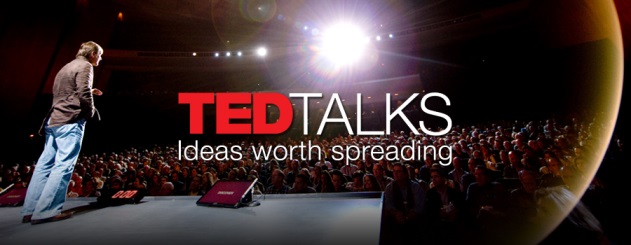 Answer one of the following questions.A correct answer includes a specific example (from your life).What information would you use to support the view that your use of social media is useful to your interpersonal communication?What information would you use to support the view that your use of social media is problematic to your interpersonal communication?How would you improve your interpersonal communication?How would you classify the level of your interpersonal communication?